Årsrapport 20xx (Rapporteringsfrist 28. Februar 20xx) Sendes til regionskontoret i din region.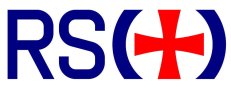 Regnskap 20xxNavn på lokallaget:Kommune: Fylke: Dato for valg av styret som satt den 31.12.20xx:Styret er valgt for perioden (fra dd.mm.åååå til dd.mm.åååå):StyrevervNavnAdresseTlfE-postBeretning om virksomheten i 20xx (Legg ved eget vedlegg ved for liten plass)Planer for 20xx (Legg ved eget vedlegg ved for liten plass)Kryss av om dere har hatt en medlemsrettet aktivitet for barn/unge:  JA                             NEIKontant kassabeholdning pr. 31.12.20xxKontant kassabeholdning pr. 31.12.20xx krBankbeholdning pr. 31.12.20xxBankbeholdning pr. 31.12.20xx Kr Inntekter 20xxInntekter 20xx krUtgifter 20xxUtgifter 20xx krLokallagets bank:Lokallagets kontonummer:Sted/datoUnderskrift (styrets leder eller to styremedlemmer)Underskrift